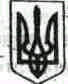 ДОМАНІВСЬКА СЕЛИЩНА РАДАМИКОЛАЇВСЬКОЇ ОБЛАСТІР І Ш Е Н Н Явід 21 грудня  2021 року       смт. Доманівка                             №           Розглянувши Технічну документацію із землеустрою щодо поділу  ділянки державної власності кадастровий номер 4822784900:05:000:0199, керуючись пунктом 34 ст.26 Закону України «Про місцеве самоврядування в Україні», ст.ст.12, 79-1, Земельного кодексу України,  ст.56 Закону України «Про землеустрій», селищна рада                                                        ВИРІШИЛА:               1.Затвердити Технічну документацію із землеустрою щодо поділу та об’єднання земельної ділянки площею 3.2404га кадастровий номер 4822784900:05:000:0199 комунальної власності в межах території Доманівської селищної ради  Миколаївської області, згідно поділу:               1.1.Земельна ділянка площею 1.6202га, кадастровий номер 4822784900:05:000:0241 із земель сільськогосподарського призначення,  комунальної власності згідно витягу від 26.10.2021року  №НВ-4812330002021.             1.2. Земельна ділянка площею 1.6202га, кадастровий номер 4822784900:05:000:0242  із земель сільськогосподарського призначення,  комунунальної власності згідно витягу від 26.10.2021року    №НВ-4812330012021.           2.Здійснити реєстрацію права власності на вищезазначені земельні ділянки за Доманівською селищною радою.             3.Контроль за виконанням даного рішення покласти на постійну комісію з  питань агропромислового комплексу, земельних відносин, планування території, охорони   навколишнього  середовища,  раціонального використання природних ресурсів, архітектури та будівництва. Селищний голова                                                                    Віктор ВЛАСЮКПро затвердження Технічної документації із землеустрою щодо поділу земельної ділянки кадастровий номер 4822784900:05:000:0199 комунальної власності в межах території Доманівської селищної ради Вознесенського району Миколаївської області.П’ятнадцята сесія восьмого скликання